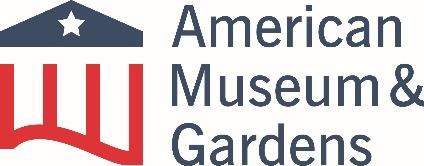 Job descriptionTitle:	Deli Team MemberDepartment:	CateringResponsible to:	Catering ManagerContract terms:	Permanent seasonal contract, Mid-March to end December Working hours:	Flexible days and hours available to cover rota over 7 days Pay:	£10.42 per hourHoliday:	25 days pro rataWe are looking for talented and energetic individuals to join our small, friendly team at the American Museum & Gardens. If you are passionate about excellent service, great food and want to add value to our customers, we want to hear from you.We are looking to recruit Front of House Team Members in the American Garden Deli with:A strong customer service approachA friendly approachAn interest in good quality foodWe will give you:A good work life balanceFlexibility around rotas and days offDaytime shifts with the opportunity for additional evening hoursFree meal (when working over 6 hours)10% discount in our shopFree parkingFree hot drink and cookie each day from the American Garden DeliWellbeing programme (free weekly yoga classes)Free entry to the museum for you and your immediate family, and 6 guest passesAnnual leave of 25 days pro rateYour skills & enthusiasm will ensure a friendly and appealing catering offer for our visitors, guests, staff and volunteers.You will work safely and in a hygienic way ensuring high standards of food hygiene and adhere to health and safety policies & procedures.Occasionally situations may arise that require the post holder to perform other duties or tasks as may be reasonably requested by the American Museum in Britain.Duties:Deliver excellent service to each of our customersEnsure highest standards of presentation of food and drink at all timesPreparation of hot drinks using a Barista system, and service of food itemsPreparation of simple menu itemsMaximisation of sales through product knowledgeUse of the tillWash up and undertake general cleaning, ensuring that we maintain an appropriate environment for visitorsMaintain food hygiene and health & safety regulations as directed by the Catering Manager.Promote and represent the American Museum and Gardens work and policies at all times.Undertake any other duties and responsibilities that are compatible with the overall scope and authority of the appointment.This statement is a guide to the nature of the work required of a Team Member. It is not wholly comprehensive or restrictive and does not form part of the contract of employment. All employees are required to work within the terms of their contract of employment and adhere to the American Museum and Gardens policies.Personal specificationStrong customer service focusGood levels of numeracyGood communication skillsAble to follow guidance and to present food and drink to required standardsWilling to train in basic food hygiene, barista, allergen and health & safety requirementsAbility to learn how to use the tillInterest in developing product knowledgeAbility to promote products to increase salesPrevious working as part of a teamOther informationThe American Museum & Gardens is committed to safeguarding and promoting the welfare of children, young people, and vulnerable adults, and expects all staff members to share this commitment.We welcome applications from people from all cultures and backgrounds.This role may be subject to a basic Disclosure and Barring Service (DBS) check. If called for interview you will be asked to disclose details of any convictions which are not yet spent.The American Museum & Gardens is an equal opportunities employer.To applyPlease send a covering letter, recording or video outlining how you meet requirements of the Role, together with a completed Equal Opportunities Monitoring Form, to: catering@americanmuseum.org